  04 DE AGOSTO DE 2018ESTIMADA COMUNIDAD ESCOLARPRESENTE:ASUNTO: INVITACIÓNDe la manera más atenta nos dirigimos ante ustedes para enviarles un cordial saludo, y a la vez  invitarlos a participar en la edición de la revista institucional   ______ mediante el aporte de artículos pedagógicos que permitan difundir la cultura y el aprendizaje en la formación docente.En este orden es preciso reiterarle que el periodo de recepción de los mismos es del __________________________________, deberán de estar integrados de dos o más cuartillas y enviarse al correo ______________________.En espera de una respuesta favorable quedo de ustedes, sin más por el momento reciba un cordial saludo.ATENTAMENTE______________________________________RESPONSABLE DE OFICINA DE COMUNICACIÓN                    EL CENTRO REGIONAL DE EDUCACIÓN NORMAL “PROFRA. AMINA MADERA LAUTERIO”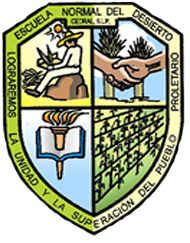 CONVOCAA todas las interesadas e interesados en la publicación de textos pedagógicos de su autoría en la revista semestralNORMALISMO DE CARA AL SIGLO XXIa presentar sus trabajos bajo las siguientes consideraciones:General: Los artículos a publicarse deben insertarse en el área educativa, pueden ser: ponencias, ensayos, reseñas, comentarios críticos, narrativa de experiencias educativas, entre otras; siempre y cuando su estructura corresponda a sus características propias.Los artículos deberán ser no menores a 3 cuartillas, ni mayores a 10. De los trabajos:Los trabajos deberán estar escritos en procesador de textos Word y podrán utilizarse gráficas, diagramas o tablas de respaldo al documento debidamente identificadas, en letra Arial, 12 puntos a espacio 1.5. El documento enviado tendrá que complementarse con imágenes (máximo 3), debidamente identificadas y que se consideren pertinentes a la temática, las cuáles serán de autoría propia, en un formato PGN, JPG.Los trabajos serán recibidos de manera electrónica al correo;___________________ , a partir de las anteriores consideraciones y de la fecha de expedición de esta convocatoria y hasta el día __________________________.El autor o autora del trabajo deberá de proporcionar datos de identificación: nombre completo, grado académico y correo electrónico. La técnica de citas bibliográficas para trabajos académicos será la propuesta por la APA sexta edición en español, tercera en inglés. Todos los trabajos serán dictaminado por pares quienes avalarán su publicación, para posteriormente notificar a los autores vía correo electrónico.Los trabajos aceptados serán dictaminados como: Publicables o publicables con correcciones, estos últimos serán regresados a sus autores los cuales deberán realizar las correcciones hechas por el dictaminador y devolverlo en el plazo que se le establezca. Cedral. S.L.P. __________________________ATENTAMENTE_______________________________            ___________________________            _____________________________         DIRECTOR DE CREN                    JEFA DEL ÁREA DE DIFUSIÓN Y EXTENSIÓN EDUCATIVA           RESP.    DEL ÁREA DE COMUNICACIÓNCENTRO REGIONAL DE EDUCACIÓN NORMAL “PROFRA. AMINA MADERA LAUTERIO”Código: CREN-ADE-PO-002-02Nombre del documento:OFICIO Y CONVOCATORIA PARA SOLICITAR  LA COLABORACIÓN PARA LA REVISTA Y/O BOLETÍN INFORMATIVOCódigo: CREN-ADE-PO-002-02Nombre del documento:OFICIO Y CONVOCATORIA PARA SOLICITAR  LA COLABORACIÓN PARA LA REVISTA Y/O BOLETÍN INFORMATIVORev.   4Nombre del documento:OFICIO Y CONVOCATORIA PARA SOLICITAR  LA COLABORACIÓN PARA LA REVISTA Y/O BOLETÍN INFORMATIVOPágina 1 de 1